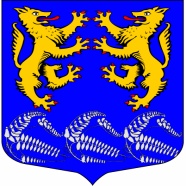 ГЛАВАМУНИЦИПАЛЬНОГО ОБРАЗОВАНИЯ«ЛЕСКОЛОВСКОЕ СЕЛЬСКОЕ ПОСЕЛЕНИЕ»ВСЕВОЛОЖСКОГО МУНИЦИПАЛЬНОГО РАЙОНА ЛЕНИНГРАДСКОЙ ОБЛАСТИПОСТАНОВЛЕНИЕ13 .10.2017                                                                                                      №02дер. Верхние ОселькиО назначении и проведении публичных слушаний по проекту программы комплексного развития коммунальной инфраструктуры МО «Лесколовское сельское поселение» Всеволожскогомуниципального района Ленинградской области на 2017-2021 гг. и на перспективу до 2035 года          В соответствии со статьей 28 Федерального закона  «Об общих принципах организации местного самоуправления в Российской Федерации» от 06.10.2003 г. № 131-ФЗ, Уставом муниципального образования «Лесколовское сельское поселение» Всеволожского муниципального района Ленинградской области,  на основании письменного обращения главы администрации МО «Лесколовское сельское поселение»: ПОСТАНОВЛЯЮ:           1.Провести публичные слушания по проекту программы комплексного развития коммунальной инфраструктуры МО «Лесколовское сельское поселение» Всеволожского муниципального района Ленинградской области  на 2017-2021 гг. и на перспективу до 2035 года.2.	Определить сроки проведения  публичных слушаний с  16 октября  2017 года по 03 ноября 2017 года.3.	Определить органом, уполномоченным на организацию и проведение публичных слушаний постоянно действующую комиссию по организации публичных слушаний в муниципальном образовании «Лесколовское сельское поселение» Всеволожского муниципального района Ленинградской области.4.	Назначить проведение собрания по обсуждению предмета публичных слушаний на 07 ноября 2017 года, в 15.00 часов, по адресу: дер. Верхние Осельки, ул. Ленинградская, дом 32, администрация муниципального образования.5.	Комиссии по организации публичных слушаний:5.1.	Опубликовать информационное сообщение о проведении публичных слушаний в газете  «Лесколовские вести» и разместить на официальном сайте муниципального образования в сети Интернет. Организовать  экспозицию документов по адресу: дер. Верхние  Осельки, ул. Ленинградская, дом 32,  администрация муниципального образования. Организовать учет предложений и замечаний, касающихся предмета публичных слушаний для включения их в протокол результатов публичных слушаний.Опубликовать заключение о результатах публичных слушаний в газете «Всеволожские вести» и разместить на официальном сайте администрации муниципального образования в сети Интернет.5.5.	Предоставить главе муниципального образования протокол собрания публичных слушаний .5.6.	Предоставить главе муниципального образования протокол результатов публичных слушаний и заключение о результатах публичных слушаний .            6.	Контроль за исполнением  возложить на исполняющего обязанности заместителя главы администрации Олещенко О.Н..Глава муниципального образования                                                А. Л. МихеевГЛАВАМУНИЦИПАЛЬНОГО ОБРАЗОВАНИЯ«ЛЕСКОЛОВСКОЕ СЕЛЬСКОЕ ПОСЕЛЕНИЕ»ВСЕВОЛОЖСКОГО МУНИЦИПАЛЬНОГО РАЙОНА ЛЕНИНГРАДСКОЙ ОБЛАСТИПОСТАНОВЛЕНИЕ13 .10.2017                                                                                                      №03дер. Верхние ОселькиО назначении и проведении публичных слушаний по проекту программы комплексного развития транспортной инфраструктуры МО «Лесколовское сельское поселение» Всеволожскогомуниципального района Ленинградской области на 2017-2021 гг. и на перспективу до 2035 года     В соответствии со статьей  28  Федерального закона  «Об общих принципах организации местного самоуправления в Российской Федерации» от 06.10.2003 г. № 131-ФЗ, Уставом муниципального образования «Лесколовское сельское поселение» Всеволожского муниципального района Ленинградской области,  на основании письменного обращения главы администрации МО «Лесколовское сельское поселение»: ПОСТАНОВЛЯЮ:           1.Провести публичные слушания по проекту программы комплексного развития транспортной инфраструктуры МО «Лесколовское сельское поселение» Всеволожского муниципального района Ленинградской области  на 2017-2021 гг. и на перспективу до 2035 года.2.	Определить сроки проведения  публичных слушаний с  16 октября  2017 года по 03 ноября 2017 года.3.	Определить органом, уполномоченным на организацию и проведение публичных слушаний постоянно действующую комиссию по организации публичных слушаний в муниципальном образовании «Лесколовское сельское поселение» Всеволожского муниципального района Ленинградской области.4.	Назначить проведение собрания по обсуждению предмета публичных слушаний на 07 ноября 2017 года, в 15.30 часов, по адресу: дер. Верхние Осельки, ул. Ленинградская, дом 32, администрация муниципального образования.5.	Комиссии по организации публичных слушаний:5.1.	Опубликовать информационное сообщение о проведении публичных слушаний в газете  «Лесколовские вести» и разместить на официальном сайте муниципального образования в сети Интернет.         5.2.Организовать  экспозицию документов по адресу: дер. Верхние  Осельки, ул. Ленинградская, дом 32,  администрация муниципального образования. 5.3.Организовать учет предложений и замечаний, касающихся предмета публичных слушаний для включения их в протокол результатов публичных слушаний.        5.4.Опубликовать заключение о результатах публичных слушаний в газете «Всеволожские вести» и разместить на официальном сайте администрации муниципального образования в сети Интернет.5.5.	Предоставить главе муниципального образования протокол собрания публичных слушаний.5.6.	Предоставить главе муниципального образования протокол результатов публичных слушаний и заключение о результатах публичных слушаний.            6.	Контроль за исполнением  возложить на исполняющего обязанности заместителя главы администрации Олещенко О.Н..Глава муниципального образования                                                А. Л. МихеевГЛАВАМУНИЦИПАЛЬНОГО ОБРАЗОВАНИЯ«ЛЕСКОЛОВСКОЕ СЕЛЬСКОЕ ПОСЕЛЕНИЕ»ВСЕВОЛОЖСКОГО МУНИЦИПАЛЬНОГО РАЙОНА ЛЕНИНГРАДСКОЙ ОБЛАСТИПОСТАНОВЛЕНИЕ13.10.2017                                                                                                      №04дер. Верхние ОселькиО назначении и проведении публичных слушаний по проекту программы комплексного развития социальной инфраструктуры МО «Лесколовское сельское поселение» Всеволожскогомуниципального района Ленинградской области на 2017-2021 гг. и на перспективу до 2035 года      В соответствии со статьей  28  Федерального закона  «Об общих принципах организации местного самоуправления в Российской Федерации» от 06.10.2003 г. № 131-ФЗ, Уставом муниципального образования «Лесколовское сельское поселение» Всеволожского муниципального района Ленинградской области,  на основании письменного обращения главы администрации МО «Лесколовское сельское поселение»: ПОСТАНОВЛЯЮ:           1.Провести публичные слушания по проекту программы комплексного развития социальной инфраструктуры МО «Лесколовское сельское поселение» Всеволожского муниципального района Ленинградской области  на 2017-2021 гг. и на перспективу до 2035 года.2.	Определить сроки проведения  публичных слушаний с  16 октября  2017 года по 03 ноября 2017 года.3.	Определить органом, уполномоченным на организацию и проведение публичных слушаний постоянно действующую комиссию по организации публичных слушаний в муниципальном образовании «Лесколовское сельское поселение» Всеволожского муниципального района Ленинградской области.4.	Назначить проведение собрания по обсуждению предмета публичных слушаний на 07 ноября 2017 года, в 16.00 часов, по адресу: дер. Верхние Осельки, ул. Ленинградская, дом 32, администрация муниципального образования.5.	Комиссии по организации публичных слушаний:5.1.	Опубликовать информационное сообщение о проведении публичных слушаний в газете  «Лесколовские вести» и разместить на официальном сайте муниципального образования в сети Интернет.          5.2.Организовать  экспозицию документов по адресу: дер. Верхние  Осельки, ул. Ленинградская, дом 32,  администрация муниципального образования.           5.3.Организовать учет предложений и замечаний, касающихся предмета публичных слушаний для включения их в протокол результатов публичных слушаний.         5.4.Опубликовать заключение о результатах публичных слушаний в газете «Всеволожские вести» и разместить на официальном сайте администрации муниципального образования в сети Интернет.5.5.	Предоставить главе муниципального образования протокол собрания публичных слушаний.5.6.	Предоставить главе муниципального образования протокол результатов публичных слушаний и заключение о результатах публичных слушаний.            6.	Контроль за исполнением  возложить на исполняющего обязанности заместителя главы администрации Олещенко О.Н..Глава муниципального образования                                                А. Л. МихеевГЛАВАМУНИЦИПАЛЬНОГО ОБРАЗОВАНИЯ«ЛЕСКОЛОВСКОЕ СЕЛЬСКОЕ ПОСЕЛЕНИЕ»ВСЕВОЛОЖСКОГО МУНИЦИПАЛЬНОГО РАЙОНА ЛЕНИНГРАДСКОЙ ОБЛАСТИПОСТАНОВЛЕНИЕ13 .10.2017                                                                                                      №05дер. Верхние ОселькиО назначении и проведении публичных слушаний по проекту стратегии социально- экономического развития муниципального образования «Лесколовское сельское поселение» Всеволожского муниципального района Ленинградской области  до 2035 года         В целях обеспечения реализации устойчивого развития территорий муниципального образования «Лесколовское сельское поселение» Всеволожского муниципального района Ленинградской области, на основании Федерального закона от 06.10.2003 г. №131-фз «Об общих принципах организации местного самоуправления в Российской Федерации» и  Устава муниципального образования «Лесколовское сельское поселение» Всеволожского муниципального района Ленинградской области,  на основании письменного обращения главы администрации МО «Лесколовское сельское поселение»: ПОСТАНОВЛЯЮ:           1.Провести публичные слушания по проекту стратегии социально-экономического развития муниципального образования «Лесколовское сельское поселение» Всеволожского муниципального района Ленинградской области   до 2035 года».2.	Определить сроки проведения  публичных слушаний с  16 октября  2017 года по 03 ноября 2017 года.3.	Определить органом, уполномоченным на организацию и проведение публичных слушаний постоянно действующую комиссию по организации публичных слушаний в муниципальном образовании «Лесколовское сельское поселение» Всеволожского муниципального района Ленинградской области.4.	Назначить проведение собрания по обсуждению предмета публичных слушаний на 07 ноября 2017 года, в 16.30 часов, по адресу: дер. Верхние Осельки, ул. Ленинградская, дом 32, администрация муниципального образования.5.	Комиссии по организации публичных слушаний:5.1.	Опубликовать информационное сообщение о проведении публичных слушаний в газете  «Лесколовские вести» и разместить на официальном сайте муниципального образования в сети Интернет.          5.2.Организовать  экспозицию документов по адресу: дер. Верхние  Осельки, ул. Ленинградская, дом 32,  администрация муниципального образования.          5.3.Организовать учет предложений и замечаний, касающихся предмета публичных слушаний для включения их в протокол результатов публичных слушаний.       5.4.Опубликовать заключение о результатах публичных слушаний в газете «Всеволожские вести» и разместить на официальном сайте администрации муниципального образования в сети Интернет.5.5.	Предоставить главе муниципального образования протокол собрания публичных слушаний .5.6.	Предоставить главе муниципального образования протокол результатов публичных слушаний и заключение о результатах публичных слушаний .            6.	Контроль за исполнением  возложить на исполняющего обязанности заместителя главы администрации Олещенко О.Н..Глава муниципального образования                                                А. Л. Михеев